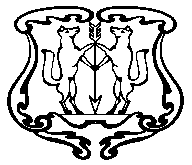 АДМИНИСТРАЦИЯ ГОРОДА ЕНИСЕЙСКАКрасноярского краяРАСПОРЯЖЕНИЕОб утверждении муниципального задания на оказание муниципальных услуг (выполнение работ) муниципальными бюджетными и автономными учреждениями, подведомственными администрации города Енисейска на 2018 год и плановый период 2019 -2020 годов	В соответствии с пунктами 3,4 статьи 69.2 Бюджетного кодекса Российской Федерации, постановлением администрации города от 24.05.2017 № 136-п                          «Об утверждении Порядка  формирования муниципального задания в отношении муниципальных учреждений и финансового обеспечения выполнения муниципального задания», руководствуясь статьями 5, 8, 37 и 39 Устава                        города Енисейска:	1. Утвердить муниципальное задание на оказание муниципальных услуг (выполнение работ) муниципальным бюджетным учреждением «Молодежный центр       г. Енисейска» на 2018 год и плановый период 2019 – 2020 годов согласно приложению 1.	2. Утвердить муниципальное задание на оказание муниципальных услуг (выполнение работ) муниципальным бюджетным учреждением «Спортивная школа» г. Енисейска имени Г.П. Федотова на 2018 год и плановый период 2019 – 2020 годов согласно приложению 2.	3. Утвердить муниципальное задание на оказание муниципальных услуг (выполнение работ) муниципальным автономным учреждением «Центр развития физической культуры и спорта» на 2018 год и плановый период 2019 – 2020 годов согласно приложению 3.	4. Утвердить муниципальное задание на оказание муниципальных услуг (выполнение работ) муниципальным бюджетным учреждением «Енисейский городской информационный центр» на 2018 год и плановый период 2019 – 2020 годов согласно приложению 4.	 5. Контроль за исполнением настоящего распоряжения оставляю за собой.	 6. Распоряжение вступает в силу со дня подписания и подлежит размещению  на официальном интернет-портале органов местного самоуправления города Енисейска www.eniseysk.com.Глава города                                                                                                      И.Н. Антипов«   02    »       02     2018г.г. Енисейск №   104   -рВерещагина  Татьяна Геннадьевна,(839195) 2-26-84  Верещагина  Татьяна Геннадьевна,(839195) 2-26-84  Верещагина  Татьяна Геннадьевна,(839195) 2-26-84  Верещагина  Татьяна Геннадьевна,(839195) 2-26-84  Верещагина  Татьяна Геннадьевна,(839195) 2-26-84                                                              УТВЕРЖДАЮ Глава города   И.Н.Антипов (должность) (подпись) (расшифровка подписи) "   "   20 16  г.                                                             УТВЕРЖДАЮ                                                             УТВЕРЖДАЮ Глава города   И.Н.Антипов Глава города   И.Н.Антипов (должность) (подпись) (расшифровка подписи) (должность) (подпись) (расшифровка подписи) "   "   20 16  г. "   "   20 16  г. 